Критерии оценки деятельности педагога при реализации технологии 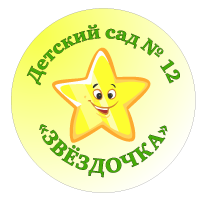 «Выбираю, делаю, играю»№КритерииНетТребует доработкиЕстьПедагог дает возможность детям высказываться, отстаивать свою точку зрения.Педагог создает возможность детям выбирать направление и способ деятельности.Педагог обеспечивает такую ситуацию развития дошкольника, относительно которой у ребенка есть понимание того, что именно он делает, зачем он это делает, есть осознание собственных замыслов и т.д.Педагог поддерживает детей, их решения, проявления инициативы, достижение результата, самостоятельность.Применяет в работе гибкое планирование своей работы с учетом интересов, потребностей и инициативы детей.Позволяет детям реконструировать пространство при разворачивании игры.Создает условия, насыщает пространство группы культурным содержанием пяти образовательных областей.  Поддерживает детскую  игру на равных правах как участник в случае затухания или конфликта.Провоцирует развитие сюжета и внесение когнитивных задач.Взаимодействие с детьми и взрослыми, основаны на уважении, принятии, доброжелательности.Педагог  организует, поддерживает, развивает совместную деятельность детей.Педагог помогает детям  в решении конфликтных ситуаций.Наблюдает за игрой детей и фиксирует особенности их поведения.Еженедельно совместно с напарником планирует развитие и поддержку игры,  опираясь на карту наблюдений. Педагог создает возможность для рефлексивной самооценки детей.